PAYMENT OPTIONSIN PERSON:		You can come to our main office at 1600 19th Avenue to pay your bill.ACH PAYMENT:	Website: patterson.authoritypay.com or 12th of each month (see below)OR CREDIT/DEBIT CARDS: Website: patterson.authoritypay.com , in person, or by phone.BY MAIL:	Hours: 9:00 a.m. to 4:30 p.m. Monday-Friday. Be sure to allow a few days for payment to reach our office before due date.DROP BOX:		At 1600 19th Avenue, beside municipal office door. AUTOMATIC CASH TRANSFER (ACH) PAYMENT – Processed the 12th of Each Month 				            Application FormName: 								Phone:Service Address: 						Email: Billing Address: 						Sewer Acct #:Financial Institution and Address:I wish to have my payments withdrawn automatically from the following account: (Enclose 	a voided check or deposit slip)           	Checking Account 				Savings Account	Bank Account Number: Bank Routing Number: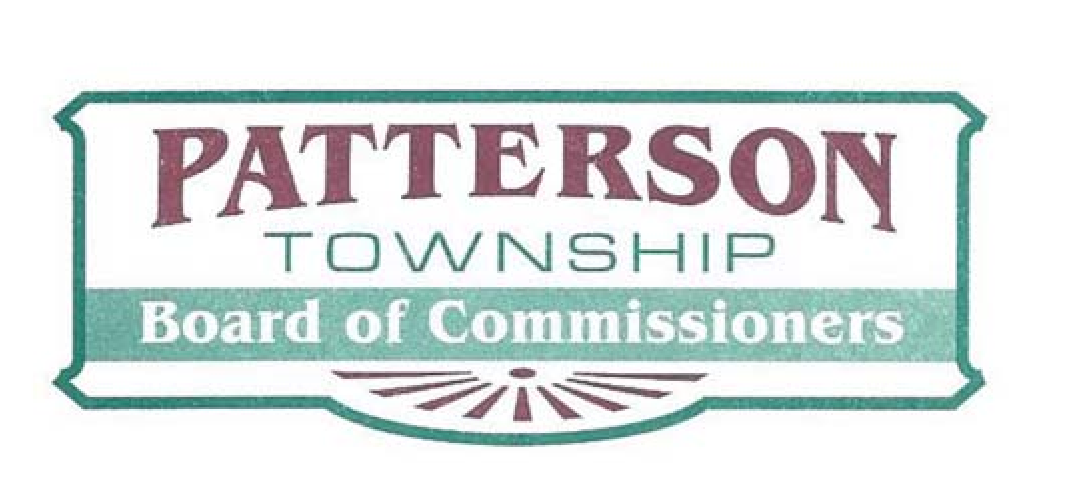 Authorization Agreement for Automatic Cash Transfer – processed the 12th of each month.I hereby authorize the financial institution I have named on this application to charge the account I have specified for payment on my Patterson Township sewer usage bill. Signature                                                                                                         Date: Return this signed form by fax, email or mail:Fax to: (724) 843-8687 	 	 Mail to:  Patterson Township Email to: billing@pattersontwp.com     	   1600 19th Avenue If you have any questions, call (724) 843-8339. 	 	               Beaver Falls, PA  15010